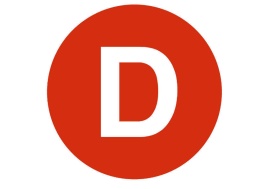 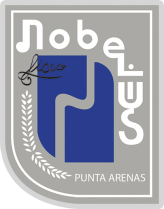 CARTA DE PATROCINIO Y ADHESIONCONGRESISTAS U OTRAS AUTORIDADESDE REPRESENTACION POPULAR O DE GOBIERNOA TRAVES DE LA SIGUIENTE CARTA, YO Yasna Provoste Campillay, EN EL CARGO DE Diputada de la República, EXTIENDO RESPONSABLEMENTE EL PATROCINIO A LA INICIATIVA JUVENIL DE LEY “PROYECTO DE LEY COMPROMISO PARLAMENTARIO” MOCIÓN: MODIFICACIÓN LEY ORGÁNICA CONSTITUCIONAL DEL CONGRESO NACIONAL 18.918, PRESENTADA POR EL LICEO NOBELIUS, DE LA CIUDAD DE PUNTA ARENAS, REGION DE MAGALLANES Y ANTARTICA CHILENA, EN LA VERSION DEL TORNEO DELIBERA, ORGANIZADO POR LA BIBLIOTECA DEL CONGRESO NACIONAL.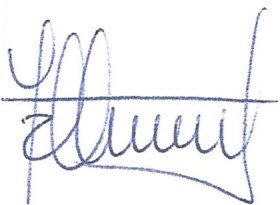 YASNA PROVOSTE CAMPILLAYDIPUTADA DE LA REPUBLICAJUNIO, 2017